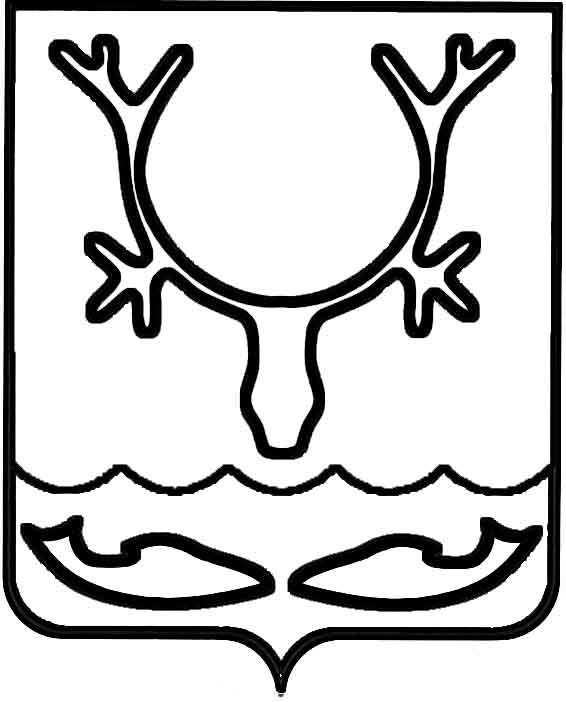 Администрация МО "Городской округ "Город Нарьян-Мар"ПОСТАНОВЛЕНИЕот “____” __________________ № ____________		г. Нарьян-МарО внесении изменений в состав межведомственной комиссии по переводу жилых помещений в нежилые помещения и нежилых помещений в жилые помещенияВ связи с кадровыми изменениями в Администрации МО "Городской округ "Город Нарьян-Мар" Администрация МО "Городской округ "Город Нарьян-Мар"П О С Т А Н О В Л Я Е Т:1.	Внести в состав межведомственной комиссии по переводу жилых помещений в нежилые помещения и нежилых помещений в жилые помещения, утвержденный постановлением Администрации МО "Городской округ "Город Нарьян-Мар" от 16.08.2012 № 1727 (в редакции постановления от 29.08.2014                 № 2087), следующие изменения:1.1.	Включить в состав комиссии и назначить председателем комиссии Динискину Елену Анатольевну – начальника управления муниципального имущества и земельных отношений Администрации МО "Городской округ "Город Нарьян-Мар".1.2.	Секретарем комиссии назначить Чипсанову Оксану Александровну – главного специалиста отдела развития городской среды Управления строительства, ЖКХ и градостроительной деятельности Администрации МО "Городской округ "Город Нарьян-Мар".1.3.	Исключить из состава комиссии Дроздова Н.Н.1.4.	Исключить из состава комиссии Лисиценского А.В.2.	Настоящее постановление вступает в силу с момента его принятия, подлежит опубликованию в официальном бюллетене МО "Городской округ "Город Нарьян-Мар".2506.2015756Глава МО "Городской округ "Город Нарьян-Мар" Т.В.Федорова